 TEZSİZ YÜKSEK LİSANS DÖNEM PROJESİ ONAY FORMU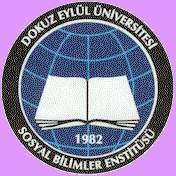 Yukarıda belirtilen Tezsiz Yüksek Lisans öğrencisinin hazırladığı Dönem Projesi tarafımdan okunmuş, kapsamı ve niteliği açısından incelenmiş ve aşağıda belirtilen karara varılmıştır.  Öğrencinin Dönem Projesi;          Kapsamlı bir derlemedir         Eleştirel bir rapordur         Uygulamaya dönük bir projedir         Deneysel bir çalışmadırve tarafımdan BAŞARILI / BAŞARISIZ bulunmuştur.                                                                                                                    Danışman Öğretim Üyesi                                                                                                                                     İmza                                                                                                                                ……/…../20….Bu form 2 adet doldurulacak ve dönem sonunda not giriş ekranından alınacak Dönem Projesi Dersine ait not çizelgesi ve dönem projesiyle birlikte danışman tarafından Enstitü Öğrenci İşlerine teslim edilecektir.    Öğrenci No:Adı ve Soyadı:Anabilim Dalı:Tezsiz Yüksek Lisans Programı:Dönem Projesinin Başlığı: